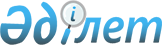 2018-2020 жылдарға арналған Солтүстік Қазақстан облысы Есіл ауданы Покровка ауылдық округінің бюджеті туралыСолтүстік Қазақстан облысы Есіл ауданы мәслихатының 2017 жылғы 27 желтоқсандағы № 24/124 шешімі. Солтүстік Қазақстан облысының Әділет департаментінде 2018 жылғы 10 қаңтарда № 4492 болып тіркелді.
      Қазақстан Республикасының 2008 жылғы 4 желтоқсандағы Бюджеттік кодексінің 75 бабы 2 тармағына, "Қазақстан Республикасындағы жергілікті мемлекеттік басқару және өзін-өзі басқару туралы" Қазақстан Республикасының 2001 жылғы 23 қаңтардағы Заңының 6 бабы 1 тармағының 1) тармақшасына сәйкес, Солтүстік Қазақстан облысы Есіл ауданының мәслихаты ШЕШТІ:
      1. 2018-2020 жылдарға арналған Солтүстік Қазақстан облысы Есіл ауданының Покровка ауылдық округінің бюджеті осы шешімге тиісінше 1, 2, 3 - қосымшаларға сәйкес, соның ішінде 2018 жылға келесі көлемдерде бекітілсін: 
      1) кірістер 13 050 мың теңге;
      салықтық түсімдер 6 984 мың теңге;
      салықтық емес түсімдер 0 мың теңге;
      негізгі капиталды сатудан түсетін түсімдер 0 мың теңге;
      трансферттер түсімі 6 066 мың теңге;
      2) шығындар 13 050 мың теңге;
      3) таза бюджеттік кредиттеу 0 мың теңге;
      бюджеттік кредиттер 0 мың теңге;
      бюджеттік кредиттерді өтеу 0 мың теңге;
      4) қаржы активтерімен операциялар бойынша сальдо 0 мың теңге;
      қаржы активтерін сатып алу 0 мың теңге;
      мемлекеттің қаржы активтерін сатудан түсетін түсімдер 0 мың теңге;
      5) бюджет тапшылығы (профициті) 0 мың теңге;
      6) бюджет тапшылығын қаржыландыру (профицитін пайдалану) 0 мың теңге;
      қарыздар түсімі 0 мың теңге;
      қарыздарды өтеу 0 мың теңге;
      бюджет қаражатының пайдаланылатын қалдықтары 0 мың теңге. 
      Ескерту. 1-тармақ жаңа редакцияда - Солтүстік Қазақстан облысы Есіл ауданы мәслихатының 19.10.2018 № 32/176 (01.01.2018 бастап қолданысқа енгізіледі) шешімімен.


      2. 2018 жылға арналған ауылдық бюджеттің кірісі Қазақстан Республикасының 2008 жылғы 4 желтоқсандағы Бюджеттік кодексіне сәйкес, келесі салық түсімдері есебінен құрылатыны белгіленсін: 
      ауылдық округтің аумағында тіркелген жеке тұлғалардың төлем көзінен салық салынбайтын кірістері бойынша жеке табыс салығы;
      мүлкі ауылдық округтің аумағында орналасқан жеке тұлғалардың мүлкіне салынатын салық;
      жер учаскесі ауылда орналасқан жеке және заңды тұлғалардан алынатын, елдi мекендер жерлерiне салынатын жер салығы;
      ауылда тіркелген жеке және заңды тұлғалардан алынатын көлік құралдары салығы. 
      3. 2018 жылға төлем көзінен салық салынбайтын кірістерден жеке табыс салығы бойынша ауылдық округ салықтарынан жалпы түсім сомаларын бөлу 100 пайызда белгіленсін.
      4. Покровка ауылдық округі бюджетіне 2018 жылға 6 066 мың теңге, 2019 жылы 8 754 мың теңге; 2020 жылға 9 122 мың теңге соммасында аудандық бюджеттен берілетін бюджеттік субвенциялардың көлемі көзделсін. 
      5. Покровка ауылдық округі бойынша 2018-2020 жылдарға арналған шығындарды 1, 2, 3 қосымшаларға сәйкес белгіленсін.
      6. Осы шешім 2018 жылдың 1 қаңтарынан бастап күшіне енеді.  2018 жылға арналған Солтүстік Қазақстан облысы Есіл ауданының Явленка ауылдық округінің бюджеті 
      Ескерту. 1-қосымша жаңа редакцияда - Солтүстік Қазақстан облысы Есіл ауданы мәслихатының 07.12.2018 № 33/184 (01.01.2018 бастап қолданысқа енгізіледі) шешімімен. Солтүстік-Қазақстан облысы Есіл ауданы Покровка ауылдық округінің 2019 жылға бюджеті Солтүстік-Қазақстан облысы Есіл ауданы Покровка ауылдық округінің 2020 жылға бюджеті
					© 2012. Қазақстан Республикасы Әділет министрлігінің «Қазақстан Республикасының Заңнама және құқықтық ақпарат институты» ШЖҚ РМК
				
      Солтүстік Қазақстан облысы

      Есіл ауданы мәслихаты

      сессиясының төрағасы

А.Қалыбаева

      Солтүстік Қазақстан облысы

      Есіл ауданы мәслихатының

      Хатшысы

А.Бектасова
2017 жылғы 27 желтоқсандағы № 24/124 Солтүстік Қазақстан облысы Есіл ауданы маслихатының шешіміне 1 - қосымша
Санаты
Сыныбы
Кіші сыныбы
Атауы
2018 жыл сомасы (мың теңге)
1) Кірістер
13 050
1
Салықтық түсімдер
6 984
01
Табыс салығы
2 555
2
Жеке табыс салығы
2 555
04
Меншiкке салынатын салықтар
4 429
1
Мүлiкке салынатын салықтар
42
3
Жер салығы
735
4
Көлiк құралдарына салынатын салық
3 652
2
Салықтық емес түсімдер
0
3
Негізгі капиталды сатудан түсетін түсімдер
0
4
Трансферттердің түсімдері
6 066
02
Мемлекеттік басқарудың жоғары тұрған органдарынан түсетін трансферттер
6 066
3
Аудандардың (облыстық маңызы бар қаланың) бюджетінен трансферттер
6 066
Функцио-налдық топ
Бюджеттік бағдарла-малардың әкімшісі
Бағдар-лама
Атауы
2018 жыл сомасы (мың теңге)
2) Шығындар
13 050
01
Жалпы сипаттағы мемлекеттік қызметтер
11 839
124
Аудандық маңызы бар қала, ауыл, кент, ауылдық округ әкімінің аппараты
11 839
001
Аудандық маңызы бар қала, ауыл, кент, ауылдық округ әкімінің қызметін қамтамасыз ету жөніндегі қызметтер
11 839
07
Тұрғын үй-коммуналдық шаруашылық
335
124
Аудандық маңызы бар қала, ауыл, кент, ауылдық округ әкімінің аппараты
335
008
Елді мекендердегі көшелерді жарықтандыру
100
009
Елді мекендердің санитариясын қамтамасыз ету
235
13
Басқалар
876
124
Аудандық маңызы бар қала, ауыл, кент, ауылдық округ әкімінің аппараты
876
040
Өңірлерді дамытудың 2020 жылға дейінгі бағдарламасы шеңберінде өңірлерді экономикалық дамытуға жәрдемдесу бойынша шараларды іске асыруға ауылдық елді мекендерді жайластыруды шешуге арналған іс-шараларды іске асыру
876
3) Таза бюджеттік кредиттеу
0
Бюджеттік кредиттер
0
Бюджеттік кредиттерді өтеу
0
4) Қаржы активтерімен операциялар бойынша сальдо
0
Қаржы активтерін сатып алу
0
Мемлекеттің қаржы активтерін сатудан түсетін түсімдер
0
5) Бюджет тапшылығы (профициті) 
0
6) Бюджет тапшылығын қаржыландыру (профицитін пайдалану)
0
Қарыздар түсімі
0
Қарыздарды өтеу
0
Бюджет қаражатының пайдаланылатын қалдықтары
0 Солтүстік Қазақстан облысы Есіл ауданы мәслихатының 2017 жылғы 27 желтоқсандағы № 24/124 шешіміне 2 қосымша
Санаты
Сынып
Ішкі сынып
Атауы
2019 жыл сомасы (мың теңге)
I. Кірістер
16 087
1
Салықтық түсімдер
7 333
1
Табыс салығы
3 424
02
Жеке табыс салығы
3 424
4
Меншiкке салынатын салықтар
3 909
01
Мүлік салығы
32
03
Жер салығы
306
04
Көлік құралдарына салынатын салық
3 571
4
Трансферттердің түсімі
8 754
2
Жоғары тұрған мемлекеттік басқару органдарының трансферттері
8 754
03
Аудандық бюджеттік трансферттер (облыстық маңызы бар қалалар) 
8 754
Функционалдық топ
Бюджеттік бағдарламалар әкімшілері
Бағдарлама
Атауы
2019 жыл сомасы (мың теңге)
ІI. Шығындар
16 087
01
Жалпы сипаттағы мемлекеттік қызметтер
11 287
124
Аудандық маңызы бар қала, ауыл, кент, ауылдық округі әкімінің аппараты 
11 287
001
Аудандық маңызы бар қала, ауыл, кент, ауылдық округ әкімі қызметін қамтамасыз ету жөніндегі қызметтер
11 287
04
Білім
639
124
Қаладағы аудан, аудандық маңызы бар қала, кент, ауыл, ауылдық округ Әкімінің аппараты
639
005
Ауылдық жерлерде оқушыларды мектепке дейін және кері тегін тасуды ұйымдастыру 
639
07
Шаруашылық -коммуналдық тұрғын үй
1 011
124
Аудандық маңызы бар қала, ауыл, кент, ауылдық округіәкімінің аппараты 
1 011
008
Елді мекендерде көшелерді жарықтандыру
735
009
Елді мекендердің санитариясын қамтамасыз ету
276
13
Басқалар
3 150
124
Аудандық маңызы бар қала, ауыл, кент, ауылдық округі әкімінің аппараты
3 150
040
Өңірлерді дамытудың 2020 жылға дейінгі бағдарламасы шеңберінде өңірлерді экономикалық дамытуға жәрдемдесу бойынша шараларды іске асыру
3 150
ІII. Қаржы активтерінің операциялары бойынша сальдо
0
IV. Бюджет тапшылығы (профициті)
0
V. Бюджет тапшылығын қаржыландыру (профицитін пайдалану)
0Солтүстік Қазақстан облысы Есіл ауданы мәслихатының 2017 жылғы 27 желтоқсандағы № 24/124 шешіміне 3 қосымша
Санаты
Сынып
Ішкі сынып
Атауы
2020 жыл сомасы (мың теңге)
I. Кірістер
16 748
1
Салықтық түсімдер
7 626
1
Табыс салығы
3 561
02
Жеке табыс салығы
3 561
4
Меншiкке салынатын салықтар
4 065
01
Мүлік салығы
33
03
Жер салығы
318
04
Көлік құралдарына салынатын салық
3 714
4
Трансферттердің түсімі
9 122
2
Жоғары тұрған мемлекеттік басқару органдарының трансферттері
9 122
03
Аудандық бюджеттік трансферттер (облыстық маңызы бар қалалар) 
9 122
Функционалдық топ
Бюджеттік бағдарламалар әкімшілері
Бағдарлама
Атауы
2020 жыл сомасы (мың теңге)
ІI. Шығындар
16 748
01
Жалпы сипаттағы мемлекеттік қызметтер
11 707
124
Аудандық маңызы бар қала, ауыл, кент, ауылдық округі әкімінің аппараты 
11 707
001
Аудандық маңызы бар қала, ауыл, кент, ауылдық округ әкімі қызметін қамтамасыз ету жөніндегі қызметтер
11 707
4
Білім
671
124
Қаладағы аудан, аудандық маңызы бар қала, кент, ауыл, ауылдық округ Әкімінің аппараты
671
005
Ауылдық жерлерде оқушыларды мектепке дейін және кері тегін тасуды ұйымдастыру 
671
07
Шаруашылық -коммуналдық тұрғын үй
1 062
124
Аудандық маңызы бар қала, ауыл, кент, ауылдық округіәкімінің аппараты 
1 062
008
Елді мекендерде көшелерді жарықтандыру
772
009
Елді мекендердің санитариясын қамтамасыз ету
290
13
Басқалар
3 308
124
Аудандық маңызы бар қала, ауыл, кент, ауылдық округі әкімінің аппараты
3 308
040
Өңірлерді дамытудың 2020 жылға дейінгі бағдарламасы шеңберінде өңірлерді экономикалық дамытуға жәрдемдесу бойынша шараларды іске асыру
3 308
III. Қаржы активтерінің операциялары бойынша сальдо
0
IV. Бюджет тапшылығы (профициті)
0
V. Бюджет тапшылығын қаржыландыру (профицитін пайдалану)
0